First of all you should have java installed JDK installed open command line and check which version of JDK you are having by typing “javac –version” if you are not having JDK then install it from here latest version of JDK http://www.oracle.com/technetwork/java/javase/downloads/jdk8-downloads-2133151.html 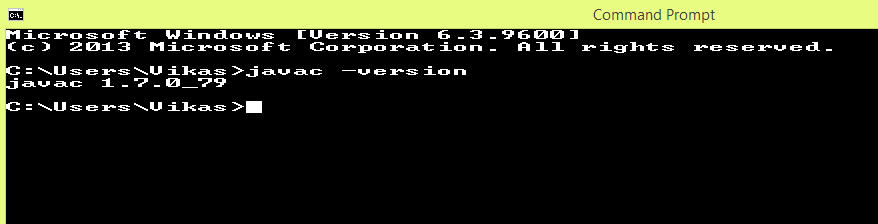 On some Windows systems, the launcher script does not find where the JDK is installed. If you encounter this problem, you need to set an environment variable indicating the correct location.Select Start menu > Computer > System Properties > Advanced System Properties. Then open Advanced tab > Environment Variables and add a new system variable JAVA_HOME that points to your JDK folder, for example C:\Program Files\Java\jdk1.7.0_79.Now you should have android studio installed if you do not have android studio then you should install android studio https://developer.android.com/studio/install.html 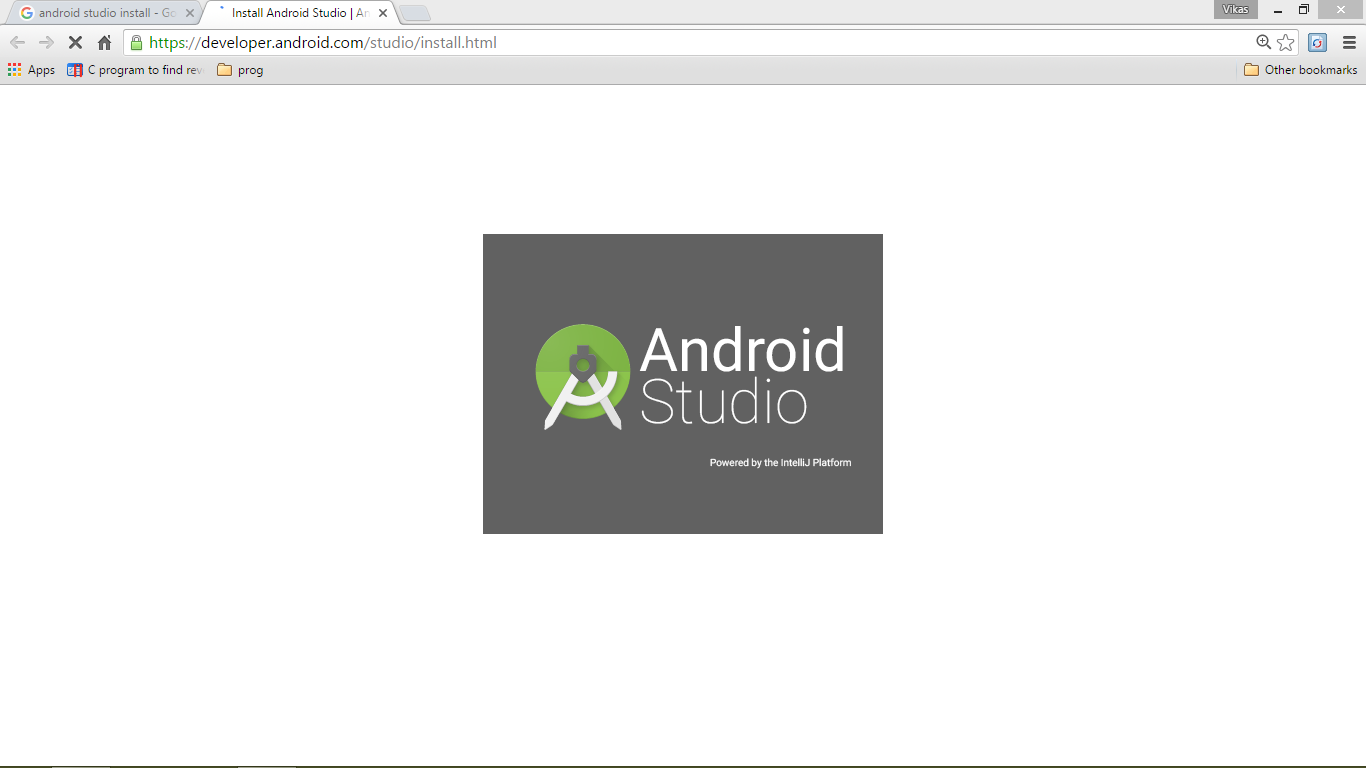 Before starting with importing code you must have git installed on your desktop https://git-scm.com/book/en/v2/Getting-Started-Installing-Git  After installing   Android studio and git now I will be importing the ODK code from github.First of all create an ODK directory(Folder) in the git bash By typing the command mkdir ODK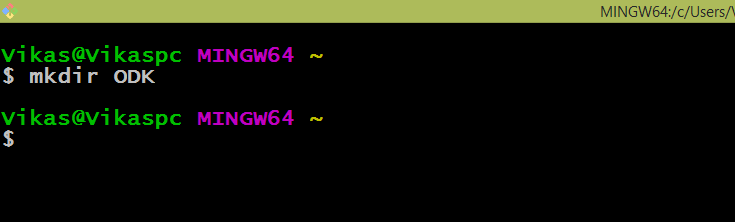 Then type command ls You will see an ODK Directory is made 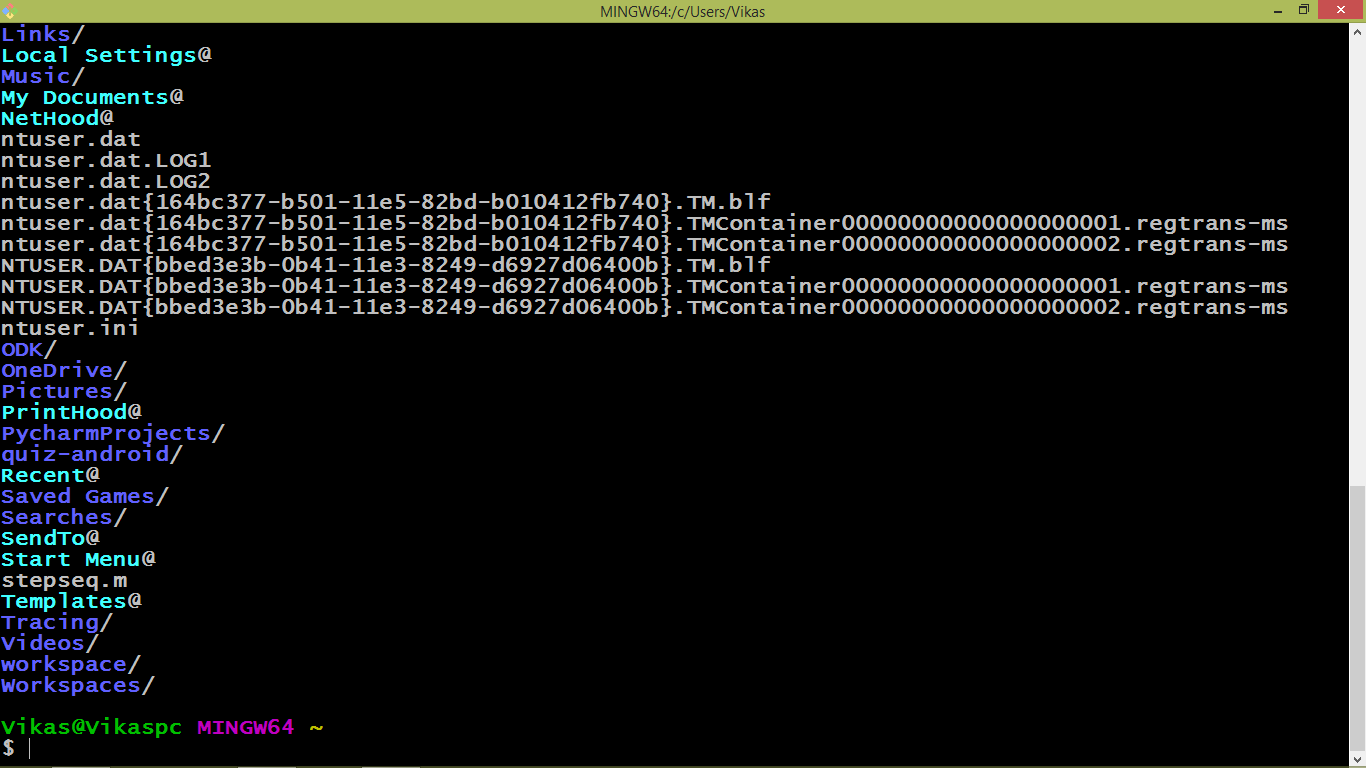 Now type we will go to ODK Directory(Folder)Type cd ODK in the git bash 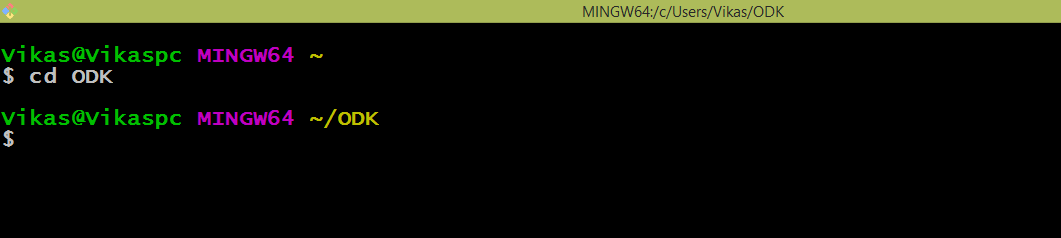 After that we will now create a repository of 3 things under that ODK Directory(Folder) 1).Gradle- Config Type git clone  https://github.com/opendatakit/gradle-config  in the git bash It will create a repository from the github 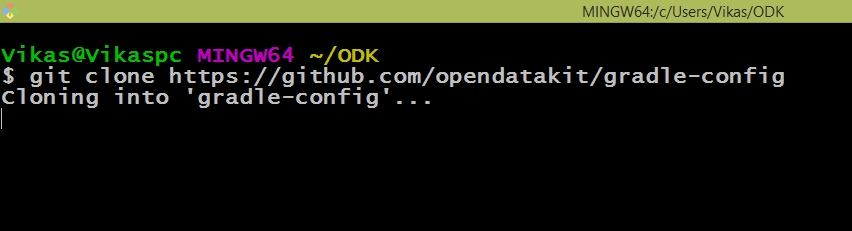 After cloning is done it will look like this 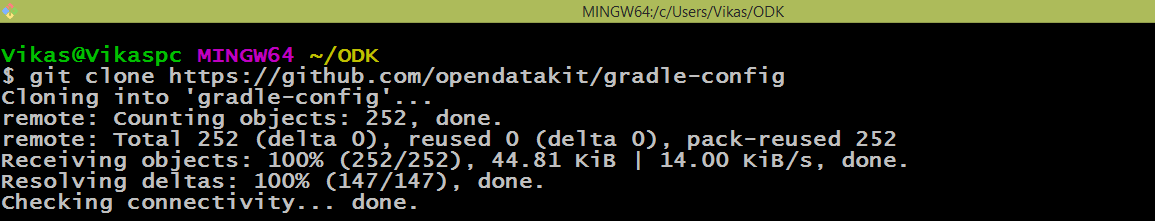 Now you type ls command in the git bash you will see gradle config/ Directory(Folder) inside the ODK Directory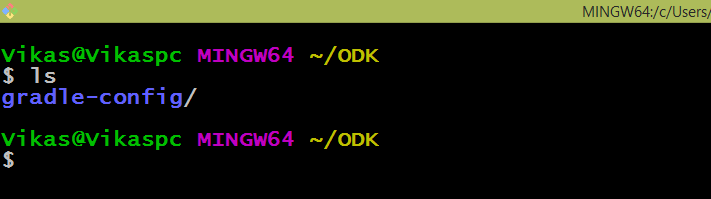 Now type “git clone https://github.com/opendatakit/google-play-services” inside the ODK Directory(Folder) it will clone the google play services from Github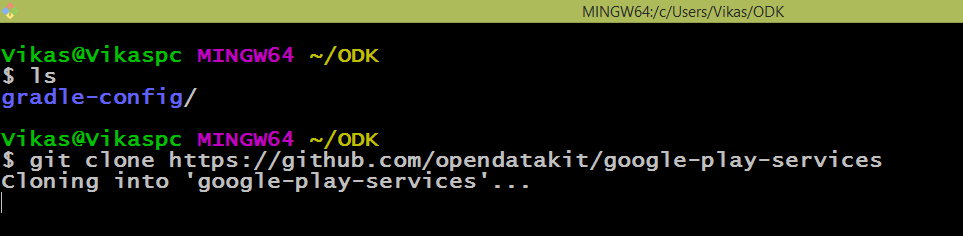 After downloading google play services directory will be created inside the ODK folder 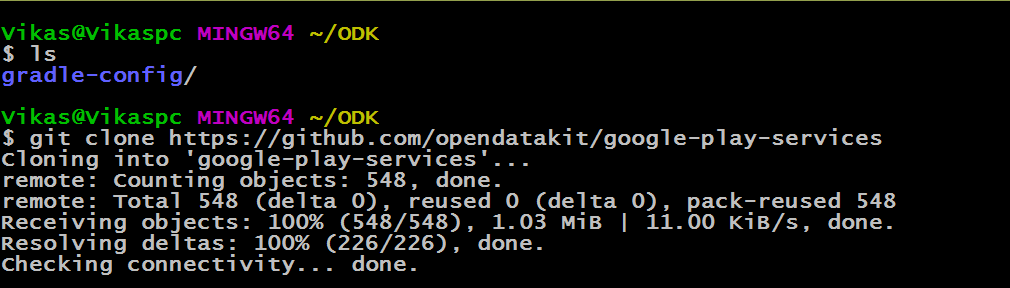 Type ls command in the git bash now we are having 2 directories 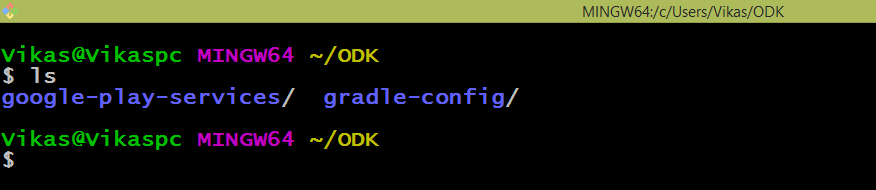 Now Type “git clone https://github.com/opendatakit/collect” to clone collect app under the ODK directoryIt will take some time to download the collect app depending upon the speed of your wifi 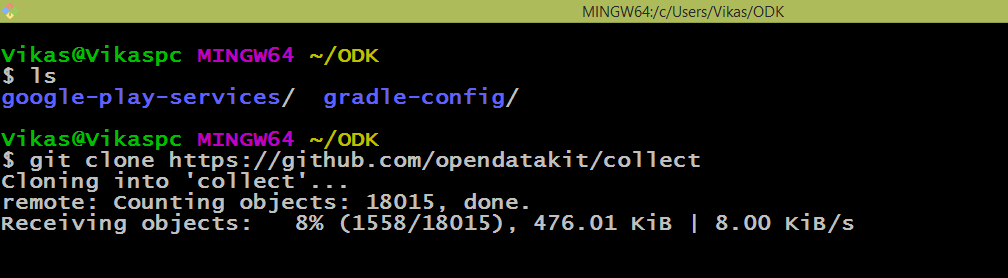 After cloning all 3 directories your ODK directory should look like this 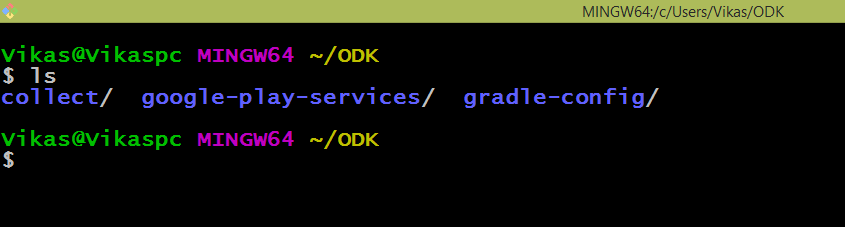  After cloning all the 3 Directories under ODK Directory now the gradle-config project should be checked out at the tag number declared at the top of the collect/settings.gradle file.Type cd collect in the git bash this will take you under the collect directory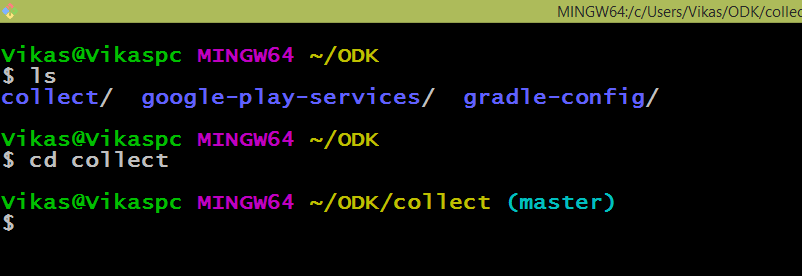 Under the collect directory Now type “ls” command you will see all the contents of the collect directory 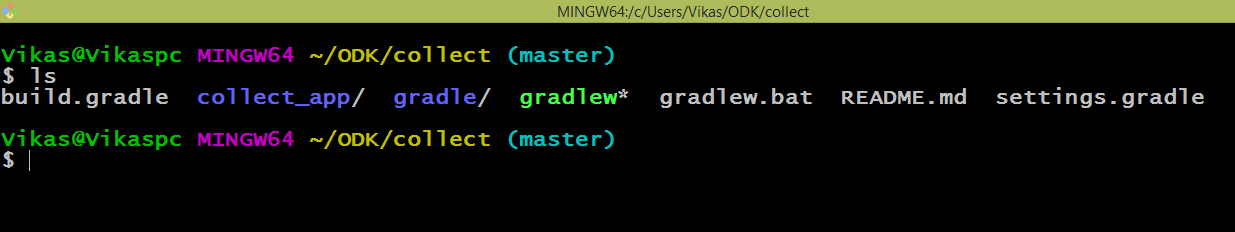 You will see there a settings.gradle file Type “cat settings.gradle” command in the git bash you will see what is written in the file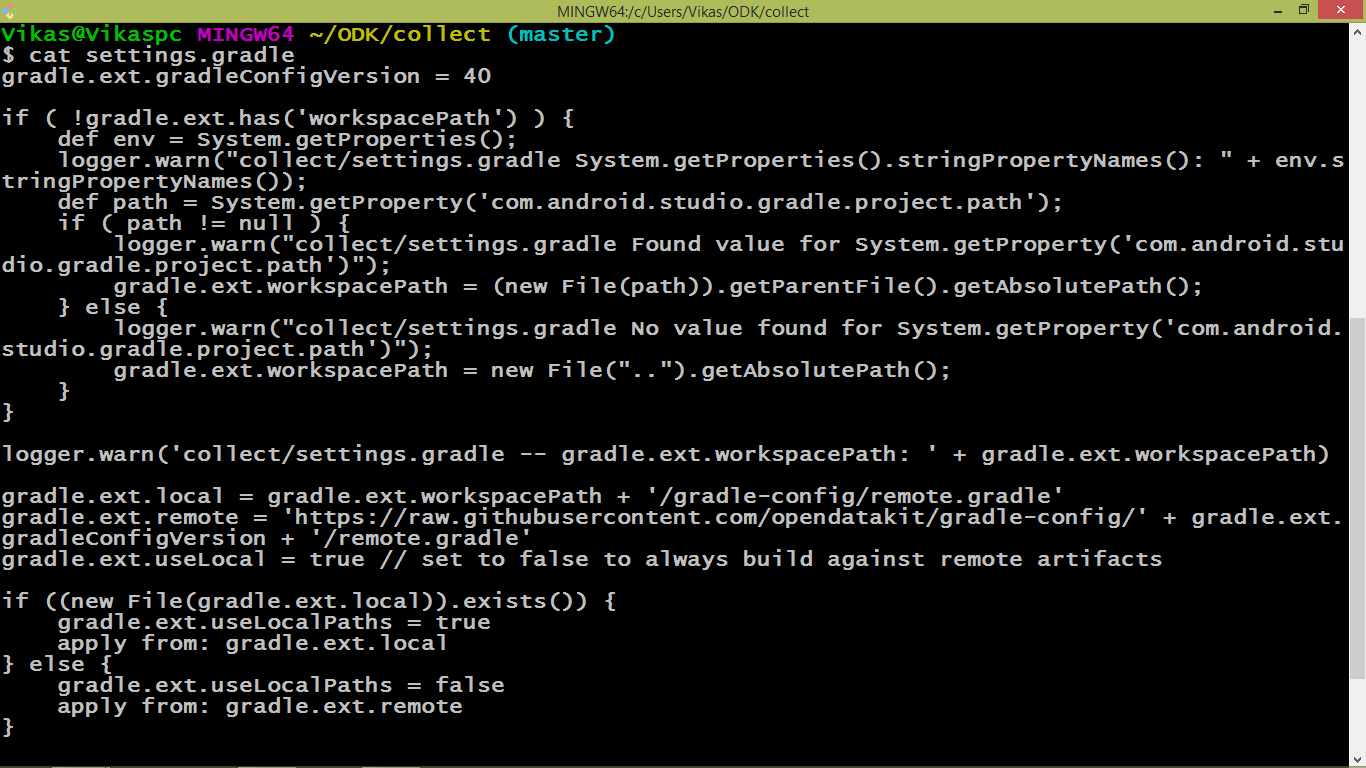  I the first line there is a tagname = 40 at the top of the file    Now type cd .. to come out of the Collect Directory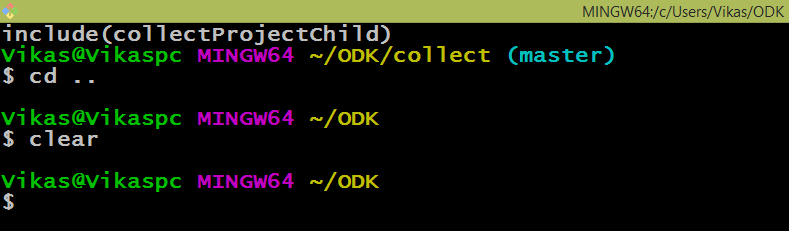 Now type “cd gradle-config/” command  to go to gradle-config directory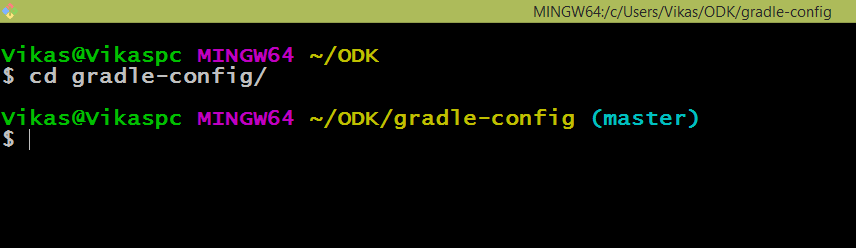 Now type “git checkout tags/40” in the git bash  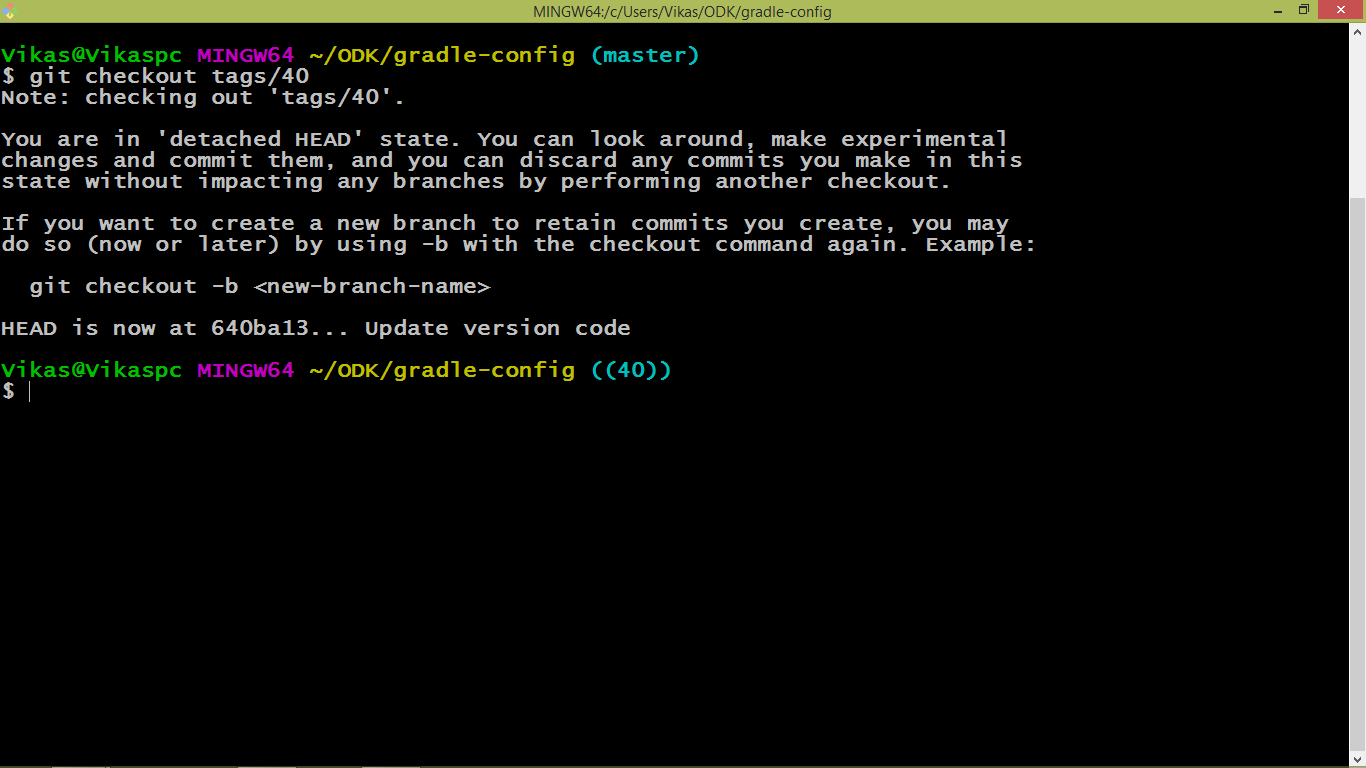 Now type “cd ..” to come out of gradle-config directory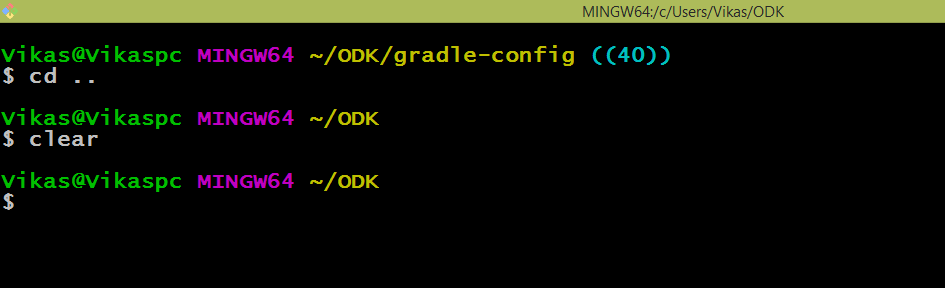 The google-play-services project should be pulled and at the tip.It means latest version of google play services should be downloadedType “cd google-play-services/” in the git bash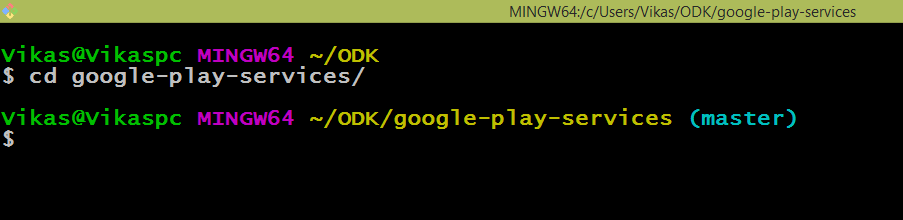  Type git pull command in the git bash 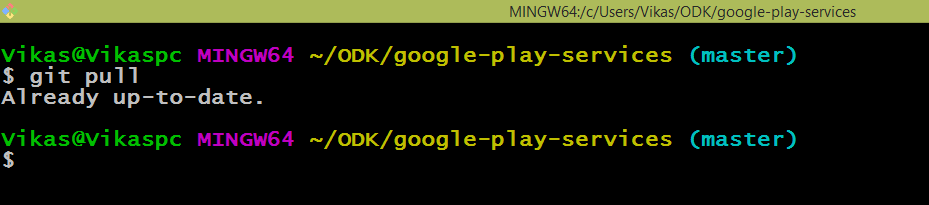 Then, import the collect/build.gradle file into Android Studio.Open Android Studio go to file option then go to new then go to Project from version control and then go to Git 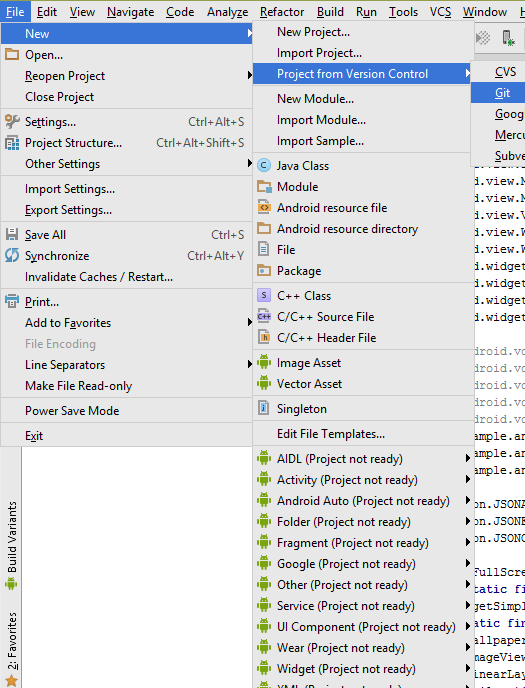 Now you will get this type of screen 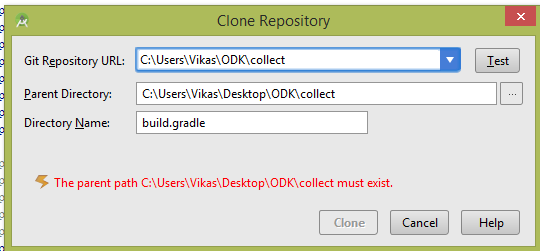 I have already cloned it so that is why I am getting this error else it would be fine with you Note – while importing this project you must be connected to netAfter that Gradle 2.10 zip file will be downloaded  and after that gradle will be built But after that I am getting this error 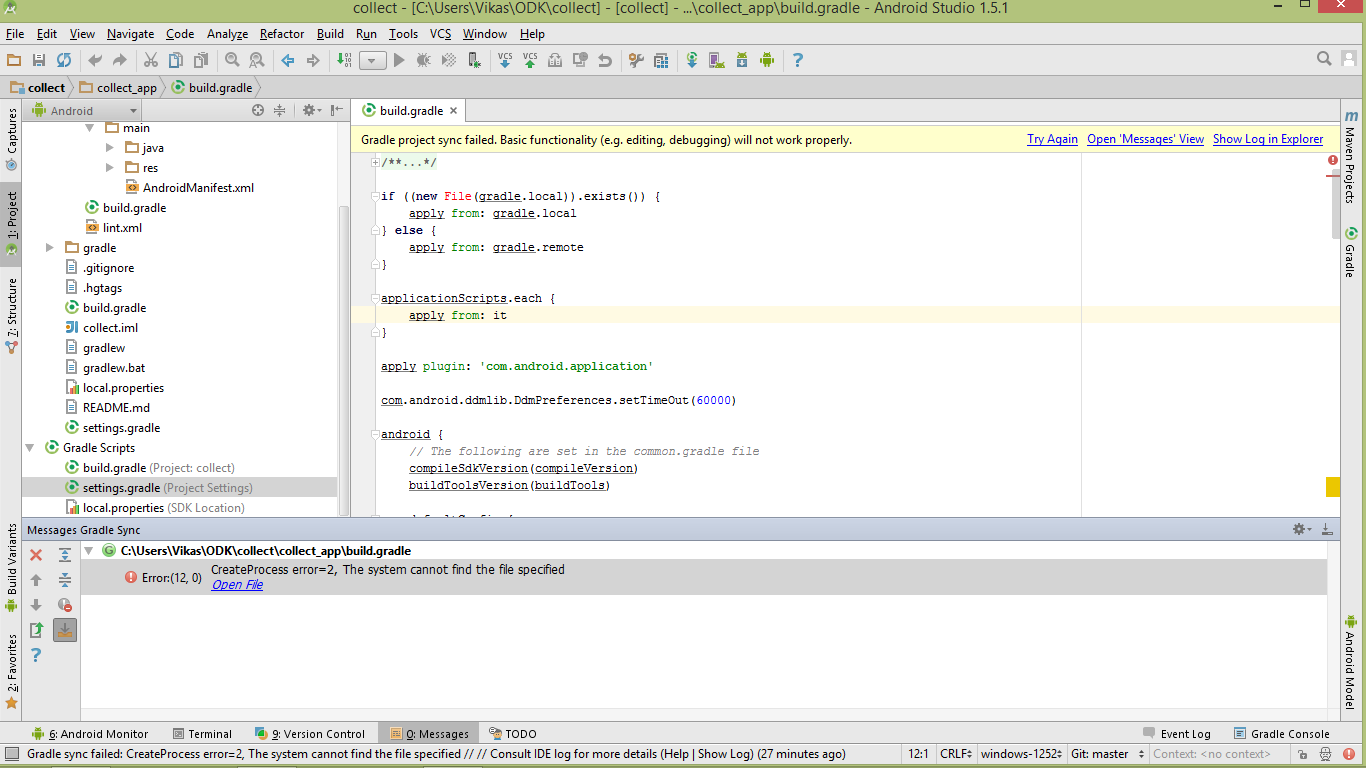 